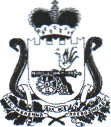 АДМИНИСТРАЦИЯТУПИКОВСКОГО СЕЛЬСКОГО ПОСЕЛЕНИЯ ХОЛМ - ЖИРКОВСКОГО   РАЙОНА     СМОЛЕНСКОЙ ОБЛАСТИП О С Т А Н О В Л Е Н И Еот  28 марта  2023 года                    № 9/1         В соответствии   с решением Совета депутатов Тупиковского сельского поселения Холм-Жирковского района Смоленской области от 27.03.2023г. № 9 «О внесении изменений в решение Совета депутатов Тупиковского сельского поселения от 22.12.2022г. № 40 «О бюджете муниципального образования Тупиковского сельского поселения Холм-Жирковского района Смоленской области на 2023год и плановый период 2024 и 20245 годов», с постановлением Администрации Тупиковского сельского поселения Холм-Жирковского района Смоленской области  от 17.03.2022г.  №  13 «Об утверждении Порядка принятия решения о разработке муниципальных  программ, их формирования и реализации», Администрация Тупиковского сельского поселения Холм-Жирковского района Смоленской области         ПОСТАНОВЛЯЕТ:          1. Внести изменения в  муниципальную программу «Комплексное развитие территории Тупиковского сельского поселения  Холм-Жирковского района Смоленской области», утвержденную постановлением Администрации Тупиковского сельского поселения Холм-Жирковского района Смоленской области от17.03.2022г. № 14 (в редакции постановления от 10.01.2023г. № 2/1)  изложив программу в новой редакции.         2. Контроль за исполнением данного постановления оставляю за собой. Глава муниципального образованияТупиковского сельского поселенияХолм-Жирковского района Смоленской области                                                    М.В. КозелП А С П О Р Тмуниципальной программы«Комплексное развитие территории Тупиковского сельского поселения  Холм-Жирковского района Смоленской области»  Основные положения2. Показатели муниципальной программы Показатели предоставляет отдел по культуре и спорту; Структура муниципальной программы__________* Указывается наименование показателя  муниципальной программы, на достижение которого направлена задача. Финансовое обеспечение  муниципальной программы Стратегические приоритеты в сфере реализации муниципальной программыТупиковское сельское  поселение Холм-Жирковского района Смоленской области входит в состав муниципального образования «Холм-Жирковский район» Смоленской области, с административным центром на ст.Владимирский Тупик. Площадь территории Тупиковского сельского поселения Холм-Жирковского района Смоленской области составляет 15310,9 га. Численность населения - 928 чел в том числе на ст.Владимирский Тупик  – 356 чел. В населенных пунктах 572 чел.. В состав Тупиковского сельского  поселения входят нижеперечисленные населенные пункты:         - п.Тупик-72км.;          - ст.Никитинка;         - деревня  Владимирское, деревня  Печатники,  деревня  Никитинка, деревня Александровка, деревня Сластихино, деревня Буково, деревня Медведки, деревня Малая Чернея, деревня Осипцево, деревня Ольшанка, деревня , деревня Бесково, деревня Екимово, деревня Караваево.            Протяжённость автомобильных дорог общего пользования местного значения Тупиковского сельского поселения составляет 63,76 км.           Коммунальная инфраструктура поселка состоит из системы газоснабжения, электроснабжения, сбор и вывоз твёрдых бытовых отходов.           Водоснабжение Тупиковского сельского  поселения осуществляется из шахтных колодцев.Теплоснабжение жилых домов, детских садов, Фапов, Тупиковской врачебной амбулатории, Тупиковской школы, Никитинской школы, Печатниковской школы, СДК отдельных торговых объектов, почтового отделения осуществляется твердым топливом, газовым отоплением, электричеством.          Газоснабжение Тупиковского сельского  поселения осуществляется на базе использования природного и сжиженного газа. Главный поставщик АО «Газпром газораспределение Смоленск».                     Электроснабжение Тупиковского сельского  поселения Смоленской области осуществляется от Смоленской энергосистемы. В Тупиковском сельском  поселении для освещения улиц  установлены  опоры под фонари с лампами ДРС, светодиодные, прямого включения. Регулярно проводится ремонт и замена изношенных светильников.           Основу  экономического  потенциала  составляет   малый  бизнес.     В  целях предупреждения  и   недопущения   пожаров  и  гибели  на  них  людей   для  безопасного  проживания  населения на территории Тупиковского сельского  поселения  созданы и работают  ДНД и ДПД.           Во  избежание  пожаров  в  населённых  пунктах  с наступлением  весенне-летнего  пожароопасного  периода проводится  опашка    лесных  насаждений,   организовано  патрулирование  объездчиками    населённых  пунктов,  проводятся  сходы      граждан,  беседы  о  соблюдении  мер  пожарной  безопасности.         При  подготовке  к  отопительному  сезону проводятся  инструктажи  с  гражданами    «группы риска»  по  соблюдению  мер  пожарной  безопасности  в  жилом  секторе.  Проводятся  профилактические  рейды,  сходы  граждан,  подворовые обходы,  проводятся мероприятия,  исключающие  возможность  проживания  в  бесхозных  строениях  лиц  без  определённого  места  жительства.        На территории  Тупиковского сельского поселения   ведется осуществление первичного воинского учета, ведет свою работу сотрудник Администрации Тупиковского сельского поселения.         На территории Тупиковского сельского поселения активно ведется  работа по благоустройству территории.          Культурно – досуговую деятельность на территории сельского поселения осуществляет сельский Дом культуры,  в структуру которого входят:         -   библиотека         В  Тупиковском сельском поселении  имеется  достаточная  материальная  база  для  развития  физической культуры  и  спорта  среди  всех  слоёв  населения. На территории сельского поселения имеется  спортивная    площадка, включающая в себя футбольную, волейбольную и баскетбольную площадки.        Учащиеся школы и жители сельского   поселения ежегодно принимают участие в Спартакиадах  района.        Таким образом, наряду с достигнутыми положительными результатами для    создания  комплексных благоприятных социальных  условий для проживания на территории  Тупиковского сельского   поселения в период с 2016 – 2024 годов  необходимо  решить следующие проблемы за счет  повышения качества услуг, предоставляемых в сфере обеспечения:          - условий для безопасной жизнедеятельности и комплексного  социального  развития территории Тупиковского сельского поселения, повышение уровня пожарной безопасности;          -условий для организации благоустройства территории Тупиковского сельского поселения  поселения;                -условий для стимулирования развития и  укрепления   культурно - досуговой деятельности на территории Тупиковского сельского  поселения;         -условий для стимулирования развития и укрепления спортивной деятельности на территории Тупиковского сельского  поселения, за счет улучшения материально – технической базы, отвечающей нормативным требованиям, современного оборудования.         Таким образом, в целях эффективного решения проблем,  комплексным системным документом является муниципальная программа Тупиковского сельского поселения «Комплексное развитие территории Тупиковского сельского  поселения Холм-Жирковского района Смоленской  области».                                         Приложение № 4к Порядку принятия решения о разработке муниципальных программ, их формирования и реализации   ПАСПОРТкомплекса процессных мероприятий             "Обеспечение организационных условий  для реализации муниципальной программы " (наименование комплекса процессных мероприятий)Общие положенияПоказатели реализации комплекса процессных мероприятий ПАСПОРТкомплекса процессных мероприятий              "Благоустройство территории Тупиковского сельского поселения поселения" (наименование комплекса процессных мероприятий)Общие положенияПоказатели реализации комплекса процессных мероприятий Приложение № 5к Порядку принятия решения о разработке муниципальных программ, их формирования и реализации  ОЦЕНКАприменения мер государственного регулирования в части налоговых льгот, освобождений и иных преференций по налогам и сборам в сфере реализации  муниципальной программы"Комплексное развитие территории Тупиковского сельского поселения Холм-Жирковского района Смоленской области"  (наименование   муниципальной программы)Приложение № 6к Порядку принятия решения о разработке муниципальных программ, их формирования и реализации   СВЕДЕНИЯо финансировании структурных элементов   муниципальной программы"Комплексное развитие территории Тупиковского сельского поселения Холм-Жирковского района Смоленской области" (наименование  муниципальной программы)О внесении изменений в муниципальную программу  «Комплексное развитие территории Тупиковского сельского поселения Холм-Жирковского  района Смоленской области»  Ответственный исполнитель муниципальной программыАдминистрация Тупиковского сельского поселения Холм-Жирковского  района Смоленской областиПериод реализации2016 -2025г.г.Цели муниципальной программы Обеспечение устойчивого развития территории Тупиковского сельского поселения; создание комплексных благоприятных социально-бытовых условий для проживания на территории Тупиковского сельского поселения;повышение качества жизни населения;повышение эффективности деятельности органа местного самоуправления;повышение качества предоставления услуг по благоустройству территории, развитие системы газоснабжения, развитие улично-дорожной сетиНаправления (подпрограммы)отсутствуютРегиональные проекты, реализуемые в рамках муниципальной программыотсутствуютОбъемы финансового обеспечения за весь период реализацииобщий объем финансирования составляет –38446,0 тыс. рублей, в том числе по годам:2016-2021 год – 25 566,9 тыс. рублей- бюджет Тупиковского сельского поселения ;2022 год – 6 767,0 тыс. рублей - бюджет - бюджет Тупиковского сельского поселения ;2023 год – 5321,1 тыс. рублей- бюджет - бюджет Тупиковского сельского поселения ;2024 год – 424,9 тыс. рублей - бюджет - бюджет Тупиковского сельского поселения ;2025 год – 366,1 тыс. рублей - бюджет - бюджет Тупиковского сельского поселения ;Наименование показателя, единица измеренияБазовое значение показателя(в году, предшествующем очередному финансовому году)Планируемое значение показателя Планируемое значение показателя Планируемое значение показателя Наименование показателя, единица измеренияБазовое значение показателя(в году, предшествующем очередному финансовому году)очередной финансовый год1-й год планового периода2-й год планового периода12022202320242025Наличие утвержденных правил благоустройства территории, да/нетдаДададаУвеличение численности участников культурно – досуговых мероприятий,чел.2057206720772087№
п/пЗадача структурного элементаКраткое описание ожидаемых эффектов от реализации задачи структурного элементаСвязь с показателями*12341. Региональный проект «Наименование»-отсутствует1. Региональный проект «Наименование»-отсутствует1. Региональный проект «Наименование»-отсутствует1. Региональный проект «Наименование»-отсутствуетРуководитель регионального проекта (должность, фамилия, имя, отчество руководителя регионального проекта) / срок реализации (год начала  год окончания)Руководитель регионального проекта (должность, фамилия, имя, отчество руководителя регионального проекта) / срок реализации (год начала  год окончания)Руководитель регионального проекта (должность, фамилия, имя, отчество руководителя регионального проекта) / срок реализации (год начала  год окончания)1.1.Задача 11.2.Задача N2. Ведомственный проект «Наименование»-отсутствует2. Ведомственный проект «Наименование»-отсутствует2. Ведомственный проект «Наименование»-отсутствует2. Ведомственный проект «Наименование»-отсутствуетРуководитель ведомственного проекта (должность, фамилия, имя, отчество руководителя ведомственного проекта) /срок реализации (год начала  год окончания)Руководитель ведомственного проекта (должность, фамилия, имя, отчество руководителя ведомственного проекта) /срок реализации (год начала  год окончания)Руководитель ведомственного проекта (должность, фамилия, имя, отчество руководителя ведомственного проекта) /срок реализации (год начала  год окончания)2.1.Задача 12.2.Задача N3. Комплекс процессных мероприятий"Обеспечение организационных условий для реализации муниципальной программы "3. Комплекс процессных мероприятий"Обеспечение организационных условий для реализации муниципальной программы "3. Комплекс процессных мероприятий"Обеспечение организационных условий для реализации муниципальной программы "3. Комплекс процессных мероприятий"Обеспечение организационных условий для реализации муниципальной программы "Ответственный за выполнение комплекса процессных мероприятий (должность, фамилия, имя, отчество руководителя органа местного самоуправления) Глава муниципального образования Тупиковского сельского поселения Холм-Жирковского  района Смоленской области – Козел М.В.Ответственный за выполнение комплекса процессных мероприятий (должность, фамилия, имя, отчество руководителя органа местного самоуправления) Глава муниципального образования Тупиковского сельского поселения Холм-Жирковского  района Смоленской области – Козел М.В.Ответственный за выполнение комплекса процессных мероприятий (должность, фамилия, имя, отчество руководителя органа местного самоуправления) Глава муниципального образования Тупиковского сельского поселения Холм-Жирковского  района Смоленской области – Козел М.В.3.1.Задача 1Расходы на обеспечение функций органов местного самоуправленияСоздание условий для повышения качества работы администрацииПовышение качества работыКомплекс процессных мероприятий "Благоустройство территории  Тупиковского сельского поселения Холм-Жирковского района Смоленской области"Комплекс процессных мероприятий "Благоустройство территории  Тупиковского сельского поселения Холм-Жирковского района Смоленской области"Комплекс процессных мероприятий "Благоустройство территории  Тупиковского сельского поселения Холм-Жирковского района Смоленской области"Задача1Расходы на мероприятия в области жилищно-коммунального хозяйстваУлучшение состояния территории сельского  поселения; улучшениеэкологической обстановки и создание среды, комфортной для проживания жителей поселенияНаличие утвержденных правил благоустройства территорииЗадача 2Расходы на уличное освещение и обслуживаниеСоздание благоприятных условий для проживания, безопасность движения в ночное и темное время сутокНаличие утвержденных правил благоустройства территорииЗадача 3Расходы на организацию и содержание мест захороненияСохранения культурных ценностей и наследияНаличие утвержденных правил благоустройства территорииЗадача 4Расходы на прочие мероприятия по благоустройству поселениясоздание комплексных благоприятных социально-бытовых условий для проживания на территории Тупиковского сельского поселения;Наличие утвержденных правил благоустройства территории4. Отдельные мероприятия-отсутствуют4. Отдельные мероприятия-отсутствуют4. Отдельные мероприятия-отсутствуют4. Отдельные мероприятия-отсутствуютОтветственный за реализацию отдельного мероприятия (должность, фамилия, имя, отчество руководителя органа  местного самоуправления)/ срок реализации (год начала  год окончания)-отсутствуютОтветственный за реализацию отдельного мероприятия (должность, фамилия, имя, отчество руководителя органа  местного самоуправления)/ срок реализации (год начала  год окончания)-отсутствуютОтветственный за реализацию отдельного мероприятия (должность, фамилия, имя, отчество руководителя органа  местного самоуправления)/ срок реализации (год начала  год окончания)-отсутствуют4.1.Задача 14.2.Задача NИсточник финансового обеспеченияОбъем финансового обеспечения по годам реализации (тыс. рублей)Объем финансового обеспечения по годам реализации (тыс. рублей)Объем финансового обеспечения по годам реализации (тыс. рублей)Объем финансового обеспечения по годам реализации (тыс. рублей)Источник финансового обеспечениявсегоочередной финансовый год1-й год планового периода2-й год планового периода12345В целом по  муниципальной программе,в том числе:6112,15321,1424,9366,1федеральный бюджет-областной бюджет-местные бюджеты6112,15321,1424,9366,1внебюджетные средства-Ответственный за выполнение комплекса процессных мероприятийАдминистрация Тупиковского сельского поселения Холм-Жирковского района Смоленской области – Глава муниципального образования Тупиковского сельского поселения  - Козел М.В.Связь с  муниципальной программой муниципальная программа "Комплексное развитие территории Тупиковского сельского поселения Холм-Жирковского района Смоленской области"№ п/пНаименование показателя реализации Единица измеренияБазовое значение показателя реализации (к очередному финансовому году)Планируемое значение показателя реализации на очередной финансовый год и плановый периодПланируемое значение показателя реализации на очередной финансовый год и плановый периодПланируемое значение показателя реализации на очередной финансовый год и плановый период№ п/пНаименование показателя реализации Единица измеренияБазовое значение показателя реализации (к очередному финансовому году)очередной финансовый год1-й год планового периода2-й год планового периода1234567Показатель 1Расходы на обеспечение функций органов местного самоуправленияруб.05321,1424,9366,1Ответственный за выполнение комплекса процессных мероприятийАдминистрация Тупиковского сельского поселения Холм-Жирковского района Смоленской области – Глава муниципального образования Тупиковского сельского поселения  - Козел М.В.Связь с  муниципальной  программой муниципальная программа "Комплексное развитие территории Тупиковского сельского поселения поселения Холм-Жирковского района Смоленской области"№ п/пНаименование показателя реализации Единица измеренияБазовое значение показателя реализации (к очередному финансовому году)Планируемое значение показателя реализации на очередной финансовый год и плановый периодПланируемое значение показателя реализации на очередной финансовый год и плановый периодПланируемое значение показателя реализации на очередной финансовый год и плановый период№ п/пНаименование показателя реализации Единица измеренияБазовое значение показателя реализации (к очередному финансовому году)очередной финансовый год1-й год планового периода2-й год планового периода1234567Показатель 1Расходы на мероприятия в области жилищно-коммунального хозяйстваРуб.0185,000Показатель  2Расходы на уличное освещение и обслуживаниеРуб.01150,000Показатель 3Расходы на организацию и содержание мест захороненияРуб.028,000Показатель  4Расходы на прочие мероприятия по благоустройству поселенияРуб.0396,200Показатель 5Расходы по ремонту и содержанию памятниковРуб.040,000ИТОГО:Руб.01799,200Наименование налоговой льготы, освобождения, иной преференции по налогам и сборамВид налога (сбора), по которому предоставлены налоговая льгота, освобождение, иная преференция по налогам и сборамЦель (цели) введения налоговой льготы, освобождения, иной преферен-ции по налогам и сборамПериод действия налоговой льготы, освобож-дения, иной преференции по налогам и сборамФактический объем налого-вого расхода местного бюджета за 2-й год до начала очеред-ного финансового года(тыс. рублей)Оценочный объем налого-вого расхода  местного бюджета за 1-й год до начала очеред-ного финансового года(тыс. рублей)Прогнозный объем налоговых расходов  местного бюджета (тыс. рублей)Прогнозный объем налоговых расходов  местного бюджета (тыс. рублей)Прогнозный объем налоговых расходов  местного бюджета (тыс. рублей)Целевой показатель (индикатор) налогового расходаНаименование налоговой льготы, освобождения, иной преференции по налогам и сборамВид налога (сбора), по которому предоставлены налоговая льгота, освобождение, иная преференция по налогам и сборамЦель (цели) введения налоговой льготы, освобождения, иной преферен-ции по налогам и сборамПериод действия налоговой льготы, освобож-дения, иной преференции по налогам и сборамФактический объем налого-вого расхода местного бюджета за 2-й год до начала очеред-ного финансового года(тыс. рублей)Оценочный объем налого-вого расхода  местного бюджета за 1-й год до начала очеред-ного финансового года(тыс. рублей)очередной финансовый год1-й год планового периода2-й год планового периодаЦелевой показатель (индикатор) налогового расхода12345678910отсутствуют№ п/пНаименованиеУчастник муниципальной программы Источник финансового обеспечения (расшифровать)Объем средств на реализацию  муниципальной программы на очередной финансовый год и плановый период (тыс. рублей)Объем средств на реализацию  муниципальной программы на очередной финансовый год и плановый период (тыс. рублей)Объем средств на реализацию  муниципальной программы на очередной финансовый год и плановый период (тыс. рублей)Объем средств на реализацию  муниципальной программы на очередной финансовый год и плановый период (тыс. рублей)№ п/пНаименованиеУчастник муниципальной программы Источник финансового обеспечения (расшифровать)всегоочередной финансовый год1-й год планового периода2-й год планового периода123456783.1.Комплекс процессных мероприятий "Обеспечение организационных условий для реализации муниципальной программы "3.1.Комплекс процессных мероприятий "Обеспечение организационных условий для реализации муниципальной программы "3.1.Комплекс процессных мероприятий "Обеспечение организационных условий для реализации муниципальной программы "3.1.Комплекс процессных мероприятий "Обеспечение организационных условий для реализации муниципальной программы "3.1.Комплекс процессных мероприятий "Обеспечение организационных условий для реализации муниципальной программы "3.1.Комплекс процессных мероприятий "Обеспечение организационных условий для реализации муниципальной программы "3.1.Комплекс процессных мероприятий "Обеспечение организационных условий для реализации муниципальной программы "3.1.Комплекс процессных мероприятий "Обеспечение организационных условий для реализации муниципальной программы "3.1.Мероприятия 1Расходы на обеспечение функций органов местного самоуправления Администрация Тупиковского с/пКозел М.В.Бюджет Тупиковского сельского поселения3521,93521,900Итого по комплексу процессных мероприятий Итого по комплексу процессных мероприятий 3521,93521,900  3.2. Комплекс процессных мероприятий "Благоустройство территории Тупиковского сельского поселения"  3.2. Комплекс процессных мероприятий "Благоустройство территории Тупиковского сельского поселения"  3.2. Комплекс процессных мероприятий "Благоустройство территории Тупиковского сельского поселения"  3.2. Комплекс процессных мероприятий "Благоустройство территории Тупиковского сельского поселения"  3.2. Комплекс процессных мероприятий "Благоустройство территории Тупиковского сельского поселения"  3.2. Комплекс процессных мероприятий "Благоустройство территории Тупиковского сельского поселения"  3.2. Комплекс процессных мероприятий "Благоустройство территории Тупиковского сельского поселения"Мероприятие 1.Расходы на мероприятия в области жилищно-коммунального хозяйстваАдминистрация Тупиковского с/пКозел М.В.Бюджет Тупиковского сельского поселения185,0185,000Мероприятие 2.Расходы на уличное освещение и обслуживаниеАдминистрация Тупиковского с/пКозел М.В.Бюджет Тупиковского сельского поселения1941,01150,0424,9366,1Мероприятие3.  Расходы на организацию и содержание мест захороненияАдминистрация Тупиковского с/пКозел М.В.Бюджет Тупиковского сельского поселения28,028,000Мероприятие 4. Расходы на прочие мероприятия по благоустройству поселенияАдминистрация Тупиковского с/пКозел М.В.Бюджет Тупиковского сельского поселения396,2396,200Мероприятие 5.Расходы по ремонту и содержанию памятниковАдминистрация Тупиковского с/пКозел М.В.Бюджет Тупиковского сельского поселения40,040,000Итого по комплексу процессных мероприятий Итого по комплексу процессных мероприятий 2590,2791,0004.Отдельные мероприятия-отсутствуют4.Отдельные мероприятия-отсутствуют4.Отдельные мероприятия-отсутствуют4.Отдельные мероприятия-отсутствуют4.Отдельные мероприятия-отсутствуют4.Отдельные мероприятия-отсутствуют4.Отдельные мероприятия-отсутствуют4.Отдельные мероприятия-отсутствуютВсего по  муниципальной программеВсего по  муниципальной программеВсего по  муниципальной программе6112,15321,1424,9366,1